Экскурсия в школу.Мы – будущие первоклассники, поэтому нам было очень интересно, что же там за школьными дверями.В учебном классе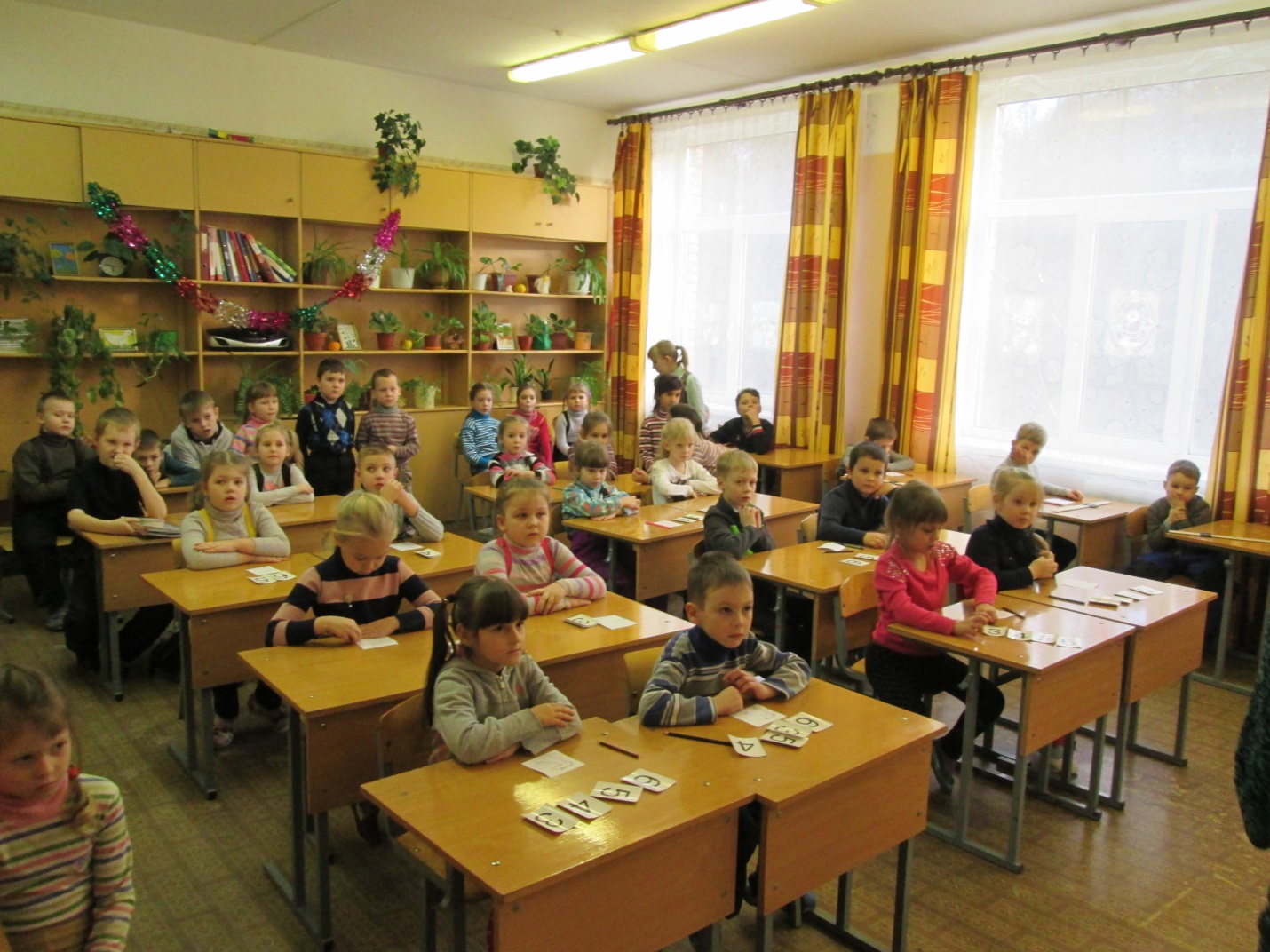 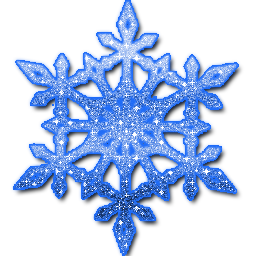 В музыкальном кабинете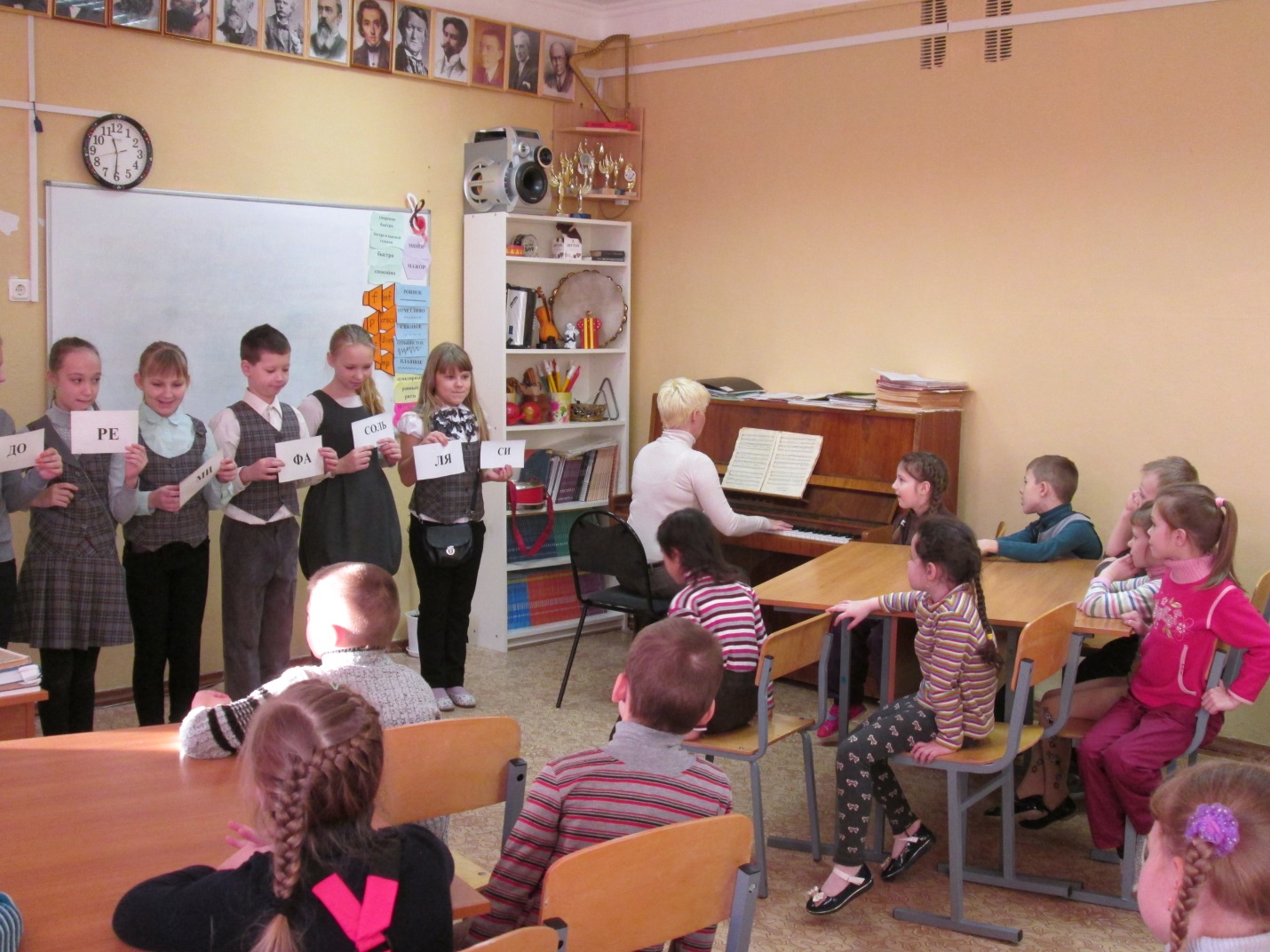 В школьной библиотеке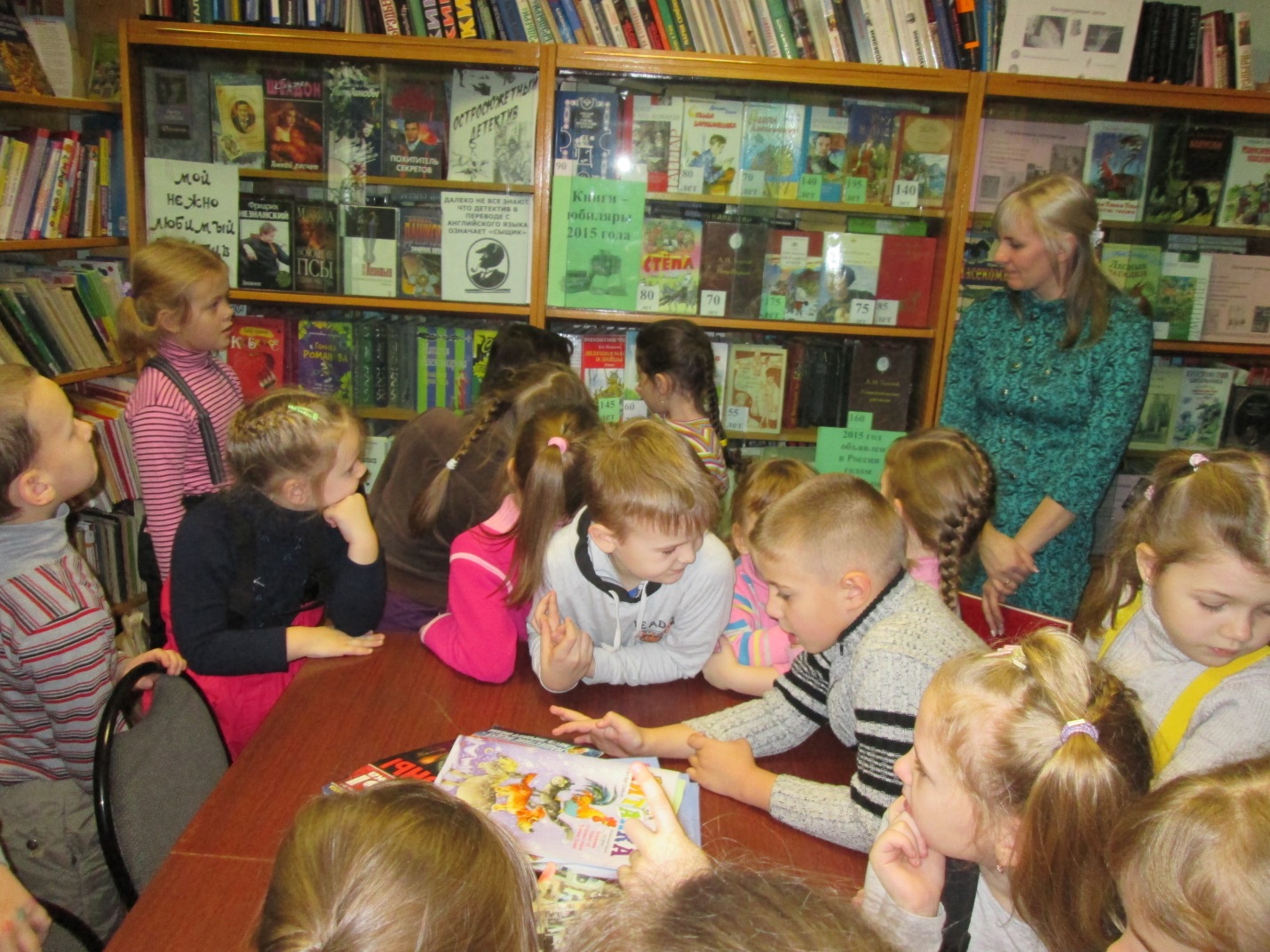 А пока мы так отдыхаем на зимних каникулах!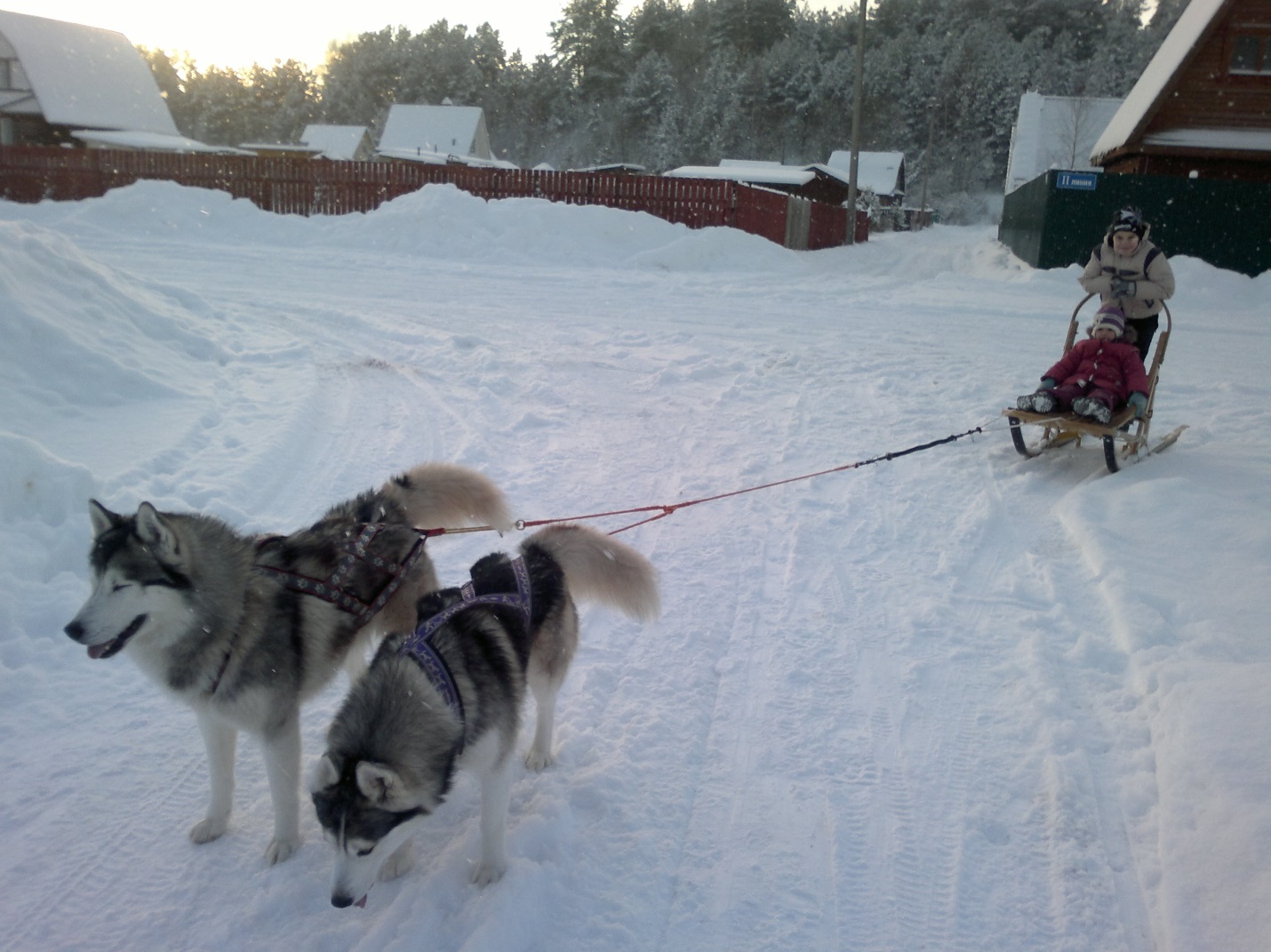 